Publicado en Madrid el 29/01/2020 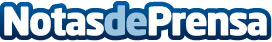 Conservas Emilia llega a Fitur de la mano de CantabriaConservas Emilia ha llegado a FITUR de la mano de Turismo Cantabria. En su stand se han realizado talleres de elaboración de la anchoa del Cantábrico dirigidos por Rosa Ferreira, experta sobadora de la compañía, en compañía de Daisy Nogueira, responsable del departamento comercial de Conservas EmiliaDatos de contacto:Gustavo674959421Nota de prensa publicada en: https://www.notasdeprensa.es/conservas-emilia-llega-a-fitur-de-la-mano-de Categorias: Nacional Gastronomía Madrid Turismo Restauración Consumo http://www.notasdeprensa.es